LAPORAN PENELITIAN DOSEN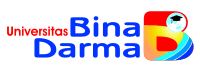 PENGARUH TINGKAT DEBT FINANCING DAN EQUITY FINANCING TERHADAP PROFIT EXPENSE RATIO PADA PT. BANK MUAMALAT INDONESIA Tbk.Oleh:Henni Indriyani, S.E., Ak., M.Si982107034/0217107301PROGRAM STUDI AKUNTANSIFALKULTAS EKONOMIUNIVERSITAS BINA DARMA PALEMBANG2011/2012